ПРОЕКТПоложение«О реестре членов Саморегулируемой организации «Союз строителей Югры»г. Ханты-Мансийск2016 год1. Общие положения1.1. Положение «О реестре членов Саморегулируемой организации «Союз строителей Югры» (далее – Положение) разработано в соответствии                                  с Федеральным законом от 01.12.2007 № 315-ФЗ «О саморегулируемых организациях», Градостроительным кодексом Российской Федерации, действующим законодательством Российской Федерации и Уставом Саморегулируемой организации «Союз строителей Югры». 1.2. Настоящее Положение устанавливает порядок и способ ведения реестра членов Саморегулируемой организацией «Союз строителей Югры» (далее – реестр членов Союза).1.3. Реестр членов Союза представляет собой информационный ресурс, соответствующий требованиям Федерального закона от 01 декабря 2007 года №315-ФЗ «О саморегулируемых организациях» и Градостроительного кодекса Российской Федерации, содержащий систематизированную информацию о членах саморегулируемой организации, а также сведения о членах, прекративших членство в саморегулируемой организации. Реестр членов Союза ведется Союзом       и размещается в электронном виде на сайте Союза в сети «Интернет».1.4. Ведение реестра членов Союза может осуществляться в составе единого реестра членов Союза при условии размещения Союзом такого реестра членов Союза на своем сайте в сети «Интернет».1.5. Настоящее Положение не должно противоречить законам и иным нормативным актам Российской Федерации, а также Уставу Саморегулируемой организации «Союз строителей Югры». В случае, если законами и иными нормативными актами Российской Федерации, а также Уставом Саморегулируемой организации «Союз строителей Югры» установлены иные правила, чем предусмотрены настоящим Положением, то применяются правила, установленные законами и иными нормативными актами Российской Федерации,                а также Уставом Саморегулируемой организации «Союз строителей Югры».Содержание реестра членов  Союза2.1. Индивидуальный предприниматель или юридическое лицо приобретает все права члена Союза с даты внесения сведений о нем, предусмотренных настоящим разделом, в реестр членов Союза.2.2. В реестре членов Союза в отношении каждого члена должны содержаться следующие сведения:регистрационный номер члена Союза, дата его регистрации в реестре;сведения, позволяющие идентифицировать члена Союза:а) фамилия, имя, отчество, место жительства, дата и место рождения, паспортные данные, номера контактных телефонов, идентификационный номер налогоплательщика, дата государственной регистрации физического лица в качестве индивидуального предпринимателя, государственный регистрационный номер записи о государственной регистрации индивидуального предпринимателя, место фактического осуществления деятельности (для индивидуального предпринимателя);б) полное и (в случае, если имеется) сокращенное наименование, дата государственной регистрации юридического лица, государственный регистрационный номер записи о государственной регистрации юридического лица, место нахождения юридического лица, номера контактных телефонов, идентификационный номер налогоплательщика, фамилия, имя, отчество лица, осуществляющего функции единоличного исполнительного органа юридического лица, и (или) руководителя коллегиального исполнительного органа юридического лица;перечень видов работ, которые оказывают влияние на безопасность объектов капитального строительства и к которым член Союза имеет свидетельство о допуске;сведения о приостановлении, о возобновлении, об отказе                                   в возобновлении или о прекращении действия свидетельства о допуске члена Союза к определенному виду или видам работ, которые оказывают влияние                         на безопасность объектов капитального строительства;сведения о наличии у члена Союза права соответственно выполнять строительство, реконструкцию, капитальный ремонт объектов капитального строительства по договору строительного подряда, заключаемому с использованием конкурентных способов заключения договоров;сведения об уровне ответственности члена Союза по обязательствам                по договору  строительного подряда, в соответствии с которым указанным членом внесен взнос в компенсационный фонд возмещения вреда; сведения об уровне ответственности члена Союза по обязательствам                  по договору строительного подряда, заключаемому с использованием конкурентных способов заключения договоров, в соответствии с которым указанным членом внесен взнос в компенсационный фонд обеспечения договорных обязательств;сведения о соответствии члена Союза условиям членства в Союзе, предусмотренным законодательством Российской Федерации и внутренними документами Союза;сведения о результатах проведенных Союзом проверок члена Союза                       и фактах применения к нему дисциплинарных и иных взысканий (в случае, если такие проверки проводились и (или) такие взыскания налагались);сведения об обеспечении имущественной ответственности члена Союза перед потребителями произведенных им товаров (работ, услуг) и иными лицами,                в том числе сведения о страховщике (включая сведения о месте его нахождения,     об имеющейся лицензии и информацию, предназначенную для установления контакта) и о размере страховой суммы по договору страхования ответственности члена Союза, если требование, предусматривающее наличие такого договора страхования ответственности, является условием членства в Союзе, о размере взноса (взносов) в компенсационный фонд (компенсационные фонды) Союза;иные предусмотренные Союзом сведения.2.3. В отношении лиц, прекративших свое членство в Союзе, в реестре членов саморегулируемой организации наряду с информацией, указанной в пункте 2.2. настоящего Положения, должна содержаться подлежащая размещению                                    на официальном сайте информация о дате прекращения членства в Союзе                                  и об основаниях такого прекращения.2.4. Раскрытию на официальном сайте подлежат сведения, указанные в пункте 2.2. настоящего Положения, за исключением сведений о месте жительства, паспортных данных (для индивидуального предпринимателя) и иных сведений, если доступ к ним ограничен федеральными законами.2.5. В реестре членов Союза могут содержаться иные сведения о члене Союза, которые добровольно предоставлены юридическим лицом                                   или индивидуальным предпринимателем в Союз.3. Порядок внесения сведений в реестр членов Союза3.1. Союз ведет реестр членов саморегулируемой организации со дня внесения сведений о нем в государственный реестр саморегулируемых организаций                                          в соответствии с требованиями, установленными законодательством Российской Федерации.3.2. Член Союза обязан уведомлять Союз в письменной форме или путем направления электронного документа о наступлении любых событий, влекущих                     за собой изменение информации, содержащейся в реестре членов Союза, в течение трех рабочих дней со дня, следующего за днем наступления таких событий.3.4. В день вступления в силу решения Союза о приеме индивидуального предпринимателя или юридического лица в члены Союза Союз размещает такое решение на своем сайте в сети «Интернет», вносит в реестр членов Союза сведения о приеме индивидуального предпринимателя или юридического лица в члены Союза, направляет в Национальное объединение саморегулируемых организаций, членом которого он является, уведомление о принятом решении. В случае принятия иного решения в отношении члена Союза, Союз в день принятия такого решения размещает такое решение на своем сайте в сети «Интернет», вносит                         в реестр членов Союза соответствующие сведения в отношении такого члена Союза или вносит изменения в сведения, содержащиеся в указанном реестре,                    и направляет в соответствующее Национальное объединение саморегулируемых организаций уведомление о принятом решении.3.5. Союз в день поступления заявления члена Союза о добровольном прекращении его членства в этой организации вносит в реестр членов Союза сведения о прекращении членства индивидуального предпринимателя или юридического лица в Союзе и в течение трех дней со дня поступления указанного заявления на бумажном носителе или в этот же день в случае его поступления                  в форме электронного документа (пакета электронных документов) направляет                 в соответствующее Национальное объединение саморегулируемых организаций уведомление об этом.3.6. Уведомления о приеме индивидуального предпринимателя или юридического лица в члены Союза, о внесении изменений в реестр членов Союза, о прекращении членства индивидуального предпринимателя или юридического лица в Союзе могут быть направлены в соответствующее Национальное объединение саморегулируемых организаций на бумажном носителе или в форме электронных документов (пакета электронных документов), подписанных Союзом с использованием усиленной квалифицированной электронной подписи.3.7 Сведения в единый реестр членов саморегулируемых организаций вносятся в соответствии с документами Национального объединения саморегулируемых организаций и внутренними документами Союза, разработанными в соответствии с законодательством Российской Федерации.4. Предоставление выписки из реестра членов Союза4.1. Союз обязан предоставить по запросу заинтересованного лица выписку из реестра членов Союза в срок не более чем три рабочих дня со дня поступления указанного запроса. 4.2. Срок действия выписки из реестра членов Союза составляет один месяц с даты ее выдачи.4.3. Выписка из реестра членов Союза выдается по форме установленной органом надзора за саморегулируемыми организациями.4.4. Порядок предоставления выписки из реестра членов Союза устанавливается внутренними документами Союза.5. Заключительные положения5.1. Настоящее Положение принимается Общим собранием членов Саморегулируемой организации «Союз строителей Югры» и вступает в силу                 со дня внесения сведений о нем в государственный реестр саморегулируемых организаций в соответствии Градостроительным кодексом Российской Федерации, за исключением подпункта 5) пункта 2.2., который вступает в силу  с 01 июля 2017 года.5.2. Изменения, внесенные в настоящее Положение, решение о признании утратившим силу настоящего Положения, вступают в силу со дня внесения сведений о них в государственный реестр саморегулируемых организаций                         в соответствии Градостроительным кодексом Российской Федерации.5.3. В срок не позднее чем через три рабочих дня со дня принятия настоящее Положение подлежит размещению на сайте Союза в сети «Интернет»                                 и направлению на бумажном носителе или в форме электронного документа (пакета электронных документов), подписанных Союзом с использованием усиленной квалифицированной электронной подписи, в орган надзора                                 за саморегулируемыми организациями.5.4. Признать утратившими силу с 01 июля 2017 года подпункты 3), 4) пункта  2.2 настоящего Положения. 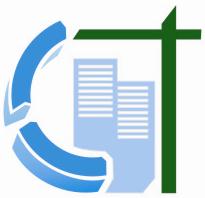 УТВЕРЖДЕНО решением Общего собрания членов Саморегулируемой организации «Союз строителей Югры»от 12.10.2016 протокол № 14приложение № __